Madame ou MonsieurDONNE POUVOIR à Madame ou Monsieur Pour me représenter à l’Assemblée Générale Ordinaire de l’AGYD le 25 novembre 2021. En conséquence, assister à l’assemblée, signer la feuille de présence et toutes autres pièces, prendre part à toutes délibérations, émettre tous votes et généralement faire le nécessaire. Date                                                                                        Signature Madame ou MonsieurDONNE POUVOIR à Madame ou Monsieur Pour me représenter à l’Assemblée Générale Ordinaire de l’AGYD le 25 novembre 2021. En conséquence, assister à l’assemblée, signer la feuille de présence et toutes autres pièces, prendre part à toutes délibérations, émettre tous votes et généralement faire le nécessaire. Date                                                                                        Signature 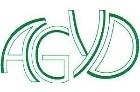 Pouvoir AG AGYDAssemblée Générale Ordinaire – 25 Novembre 2021Assemblée Générale Ordinaire – 25 Novembre 2021Pouvoir AG AGYDAssemblée Générale Ordinaire – 25 Novembre 2021Assemblée Générale Ordinaire – 25 Novembre 2021